Muzeum Karola Szymanowskiego w willi „Atma” w ZakopanemOddział Muzeum Narodowego w KrakowiePierwszy koncert w roku 2018! Muzyczny „tłusty” czwartek u Karola z Atmy 8 lutego 2018, godz. 18:00 Aleksandra Kuls – skrzypce Bartosz Koziak – wiolonczela Marcin Koziak – fortepian 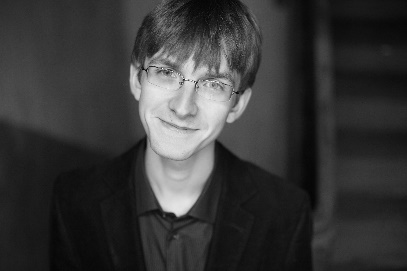 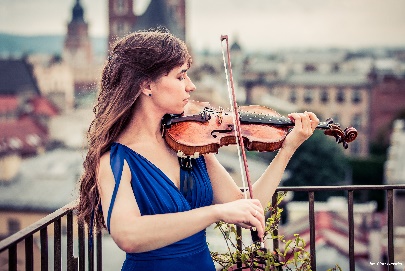 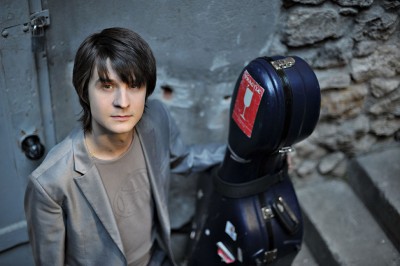 dr hab. Małgorzata Janicka-Słysz – słowo o muzyce Kurator ds. programowych „Atmy” Poeci dźwięków i kolorów: Debussy i Szymanowski  w programie koncertu: Karol Szymanowski (1882-1937) Leciały zórazie z Pieśni kurpiowskich na skrzypce i fortepian (opracowanie Aleksandra Kuls)Claude Debussy (1862-1917) w 100. rocznicę śmierci kompozytora Sonata na skrzypce i fortepian (L. 140)I 	Allegro vivoII 	Intermède: fantasque et légerIII 	Finale: très animéScherzo na wiolonczelę i fortepian (L. 26) Sonata na wiolonczelę i fortepian  (L. 135) I 	Prologue: Lent, sostenuto e molto risolutoII 	Sérénade: Modérément animéIII 	Finale: Animé, léger et nerveuxTrio fortepianowe G-dur  (L.3)I 	Andante con molto allegroII 	Scherzo. Moderato con allegroIII 	Intermezzo. Andante espressivoIV 	Finale. Appassionato Serdecznie zapraszamy! Wstęp wolny 